TANELINRANNAN KOULUN ARVOPOHJA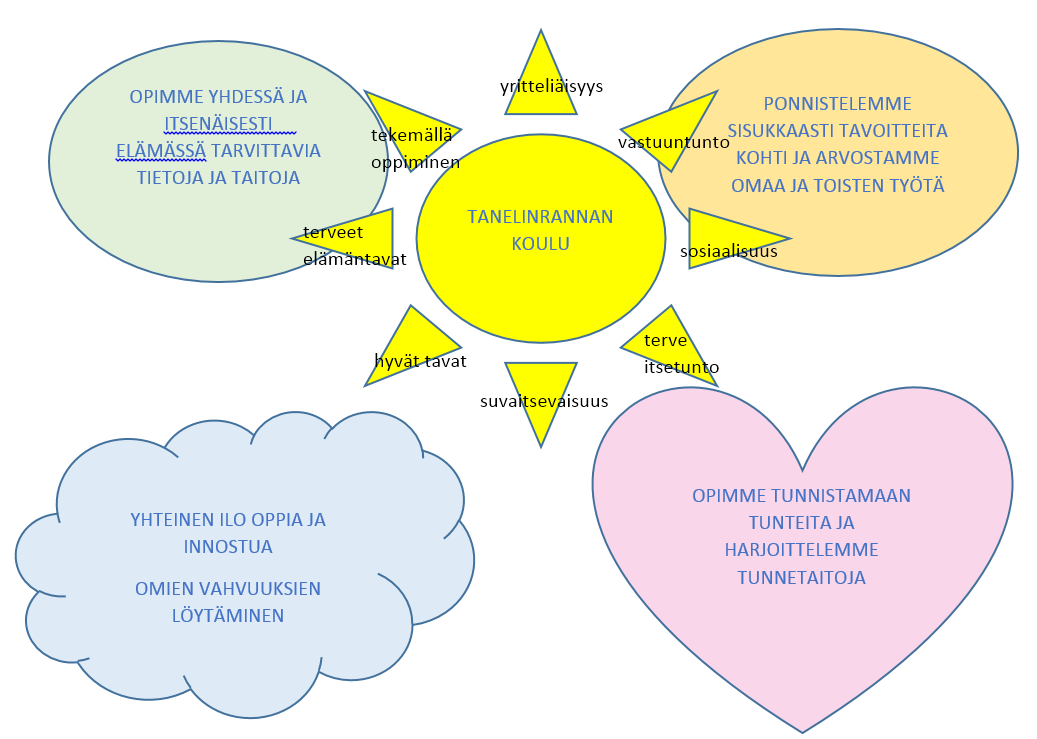 
Koulumme toiminta-ajatus:Tanelinrannan koulu tarjoaa laadukasta perusopetusta kasvattaen oppilasta työntekoon ja kannustaen oppimisen iloon. Tavoitteenamme on antaa oppilaalle eväät toimia osallistuvana ja vastuullisena kansalaisena globaalissa maailmassa.